Mamma MiaBenny Andersson, Bjorn Ulvaeus, Stig Anderson 1975 (recorded by ABBA)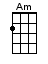 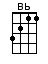 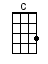 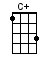 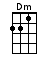 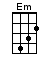 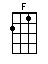 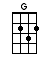 TIMING OF ALL ARROW MEASURES:  / [G]            [F]  Just [C]  one /                                                             /   1       2          3              4       /INTRO:  / 1 2 3 4 / [C] / [Caug] / [C] / [Caug] /[C] / [Caug] / [C] / [Caug] /[C] I've been [G] cheated by [C] you since I [G] don't know [F] when [F][C] So I [G] made up my [C] mind, it must [G] come to an [F] end [F][C] Look at me now [Caug] will I ever learn?[C] I don't know how [Caug] but I suddenly [F] lose control[F] There's a fire with-[G]in my soul [G][F]  Just [C]  one [G] look and I can hear a bell ring[F]  One [C]  more [G] look and I forget everything, whoa-oh-ohCHORUS:[C] Mamma mia, here I go again[Bb] My [F] my, how can I re-[G]sist you?[C] Mamma mia, does it show again?[Bb] My [F] my, just how much I've [G] missed you[C] Yes, I've been [G] broken-hearted[Am] Blue since the [Em] day we parted[Bb] Why [F] why [Dm] did I ever [G] let you go?[C] Mamma mia [Am] now I really know[Bb] My [F] my [Dm] I could never [G] let you go[C] / [Caug] / [C] / [Caug] /[C] I've been [G] angry and [C] sad about [G] things that you [F] do [F][C] I can't [G] count all the [C] times that I've [G] told you we're [F] through [F][C] And when you go [Caug] when you slam the door[C] I think you know [Caug] that you won't be a-[F]way too long[F] You know that I'm [G] not that strong [G][F]  Just [C]  one [G] look and I can hear a bell ring[F]  One [C]  more [G] look and I forget everything, whoa-oh-ohFINAL CHORUSES:[C] Mamma mia, here I go again[Bb] My [F] my, how can I re-[G]sist you?[C] Mamma mia, does it show again?[Bb] My [F] my, just how much I've [G] missed you[C] Yes, I've been [G] broken-hearted[Am] Blue since the [Em] day we parted[Bb] Why [F] why [Dm] did I ever [G] let you go?[C] Mamma mia, even if I say[Bb] Bye [F] bye [Dm] leave me now or [G] never[C] Mamma mia, it's a game we play[Bb] Bye [F] bye [Dm] doesn't mean for-[G]ever[C] Mamma mia, here I go again[Bb] My [F] my, how can I re-[G]sist you?[C] Mamma mia, does it show again[Bb] My [F] my, just how much I've [G] missed you[C] Yes, I've been [G] broken-hearted[Am] Blue since the [Em] day we parted[Bb] Why [F] why [Dm] did I ever [G] let you go?[C] Mamma mia [Am] now I really know[Bb] My [F] my [Dm] I could never [G] let you go[C] / [Caug] / [C] / [Caug] / [C] / [Caug] / [C]www.bytownukulele.ca